NÁRODNÁ RADA SLOVENSKEJ REPUBLIKYVIII. volebné obdobieČíslo: 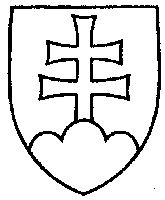 NÁVRHUZNESENIENÁRODNEJ RADY SLOVENSKEJ REPUBLIKYz ........k návrhu na udelenie súhlasu Národnej rady Slovenskej republiky pre ministra financií pred hlasovaním v Rade guvernérov Európskeho mechanizmu pre stabilitu o vstupe Chorvátska do Európskeho mechanizmu pre stabilitu a o aktualizácii kľúča na určenie príspevkov	Národná rada Slovenskej republiky	podľa § 4 ods. 4 písm. b) Zákona č. 296/2012 Z.z. o Európskom mechanizme pre stabilitu a o doplnení niektorých zákonovv y s l o v u j e   s ú h l a s	s hlasovaním ministra financií o vstupe Chorvátska do Európskeho mechanizmu pre stabilitu a o aktualizácii kľúča na určenie príspevkov v Rade guvernérov Európskeho mechanizmu pre stabilitu v súlade s rámcovou zmluvou.predseda  Národnej rady Slovenskej republikyOverovatelia: